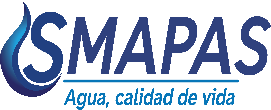 SISTEMA MUNICIPAL DE AGUA POTABLE Y ALCANTARILLADO PARA EL MUNICIPIO DE SALVATIERRA GTORELACIÓN DE ESQUEMAS BURSÁTILES Y DE COBERTURAS FINANCIERAS NO APLICAAUTORIZOLIC. y C.P. KARLA ALEJANDRINA LANUZA HERNANDEZBajo protesta decir verdad declaramos que los Estados Financieros y sus notas, son razonablemente correctos y son responsabilidad el emisorBajo protesta decir verdad declaramos que los Estados Financieros y sus notas, son razonablemente correctos y son responsabilidad el emisorBajo protesta decir verdad declaramos que los Estados Financieros y sus notas, son razonablemente correctos y son responsabilidad el emisor